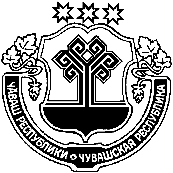 О проведении инвентаризации муниципального имуществаЯндобинского сельского поселения     В соответствии  со статьей 11 Федерального закона от 06.12.2011 г № 402-ФЗ «О бухгалтерском учете», методическими указаниями по инвентаризации имущества и финансовых обязательств, утвержденными Приказом Минфина РФ от 13.06.1995 г администрация Яндобинского сельского поселения ПОСТАНОВЛЯЕТ:Провести инвентаризацию муниципального имущества Яндобинского сельского поселения по состоянию на 01 ноября 2019 года.Для проведения инвентаризации муниципального имущества в Яндобинском сельском  поселении создать  инвентаризационную комиссию в следующем составе:       Мукин Л.П.  – глава Яндобинского сельского поселения, председатель комиссии;       Миронова Г.А.–  ведущий специалист администрации Яндобинского сельского поселения, секретарь  комиссии;       Степанова З.Г. –  главный специалист администрации Яндобинского сельского поселения       Терентьева С. Т.– бухгалтер, члена комиссии  (по согласованию) Перед проведением инвентаризации основных средств проверить наличие и состояние:- инвентарных карточек, инвентарных книг, описей и других регистров аналитического учета;- наличие документов на имущество, сданное, принятое в аренду и на хранение. При отсутствии  документов необходимо обеспечить их получение или оформление.-наличие правоустанавливающих и право удостоверяющих документов в случае их отсутствия-документов, подтверждающих право пользования имуществом. При отсутствии документов необходимо обеспечить их получение или оформление.4. По результатам инвентаризации в срок до 20 декабря 2019 года представить в администрацию Аликовского района акты о результатах инвентаризации и принятых мерах по результатам инвентаризации.Глава   Яндобинского сельского поселения                                                                                            Л.П.МукинЧУВАШСКАЯ РЕСПУБЛИКА АЛИКОВСКИЙ РАЙОНЧĂВАШ РЕСПУБЛИКИЭЛЕК РАЙОНĚ АДМИНИСТРАЦИЯЯНДОБИНСКОГО СЕЛЬСКОГО ПОСЕЛЕНИЯ          ПОСТАНОВЛЕНИЕ«11» ноября  2019    № 81Юнтапа салиЮНТАПА ЯЛ АДМИНИСТРАЦИПОСЕЛЕНИЙĚ ЙЫШĂНУ«11» ноября  2019  № 81село Яндоба